Конспект   открытого занятия по ФЭМП для детей в средней группе «Пять ключей»Цель: формирование элементарных математических представлений, конструктивных способностей, коммуникативных навыков, расширять активный словарь детей.Задачи:Образовательные:1.Закреплять умение считать в пределах 5, познакомить с порядковым значением числа, учить правильно отвечать на вопросы «Сколько?», «Который по счету?»2.Совершенствовать умение различать и называть геометрические фигуры: круг, квадрат, треугольник, овал, прямоугольник.3. Закреплять  знания цветов.4. Закреплять знания о частях суток. 5. Продолжать развивать конструктивные навыки (конструировать из счетных палочек).Развивающие:Развивать внимание и память.Речевые:Закреплять умение правильно пользоваться обобщающими понятиями (классификация).Воспитательные:Воспитывать у детей доброжелательность в общении со сверстниками и взрослыми.Демонстрационный материал:Посылка, сундучок, пять ключей, небольшая стеклянная баночка с прозрачной водой,  тазик задекорированный (озеро), пять рыбок с цифрами от 1 до 5.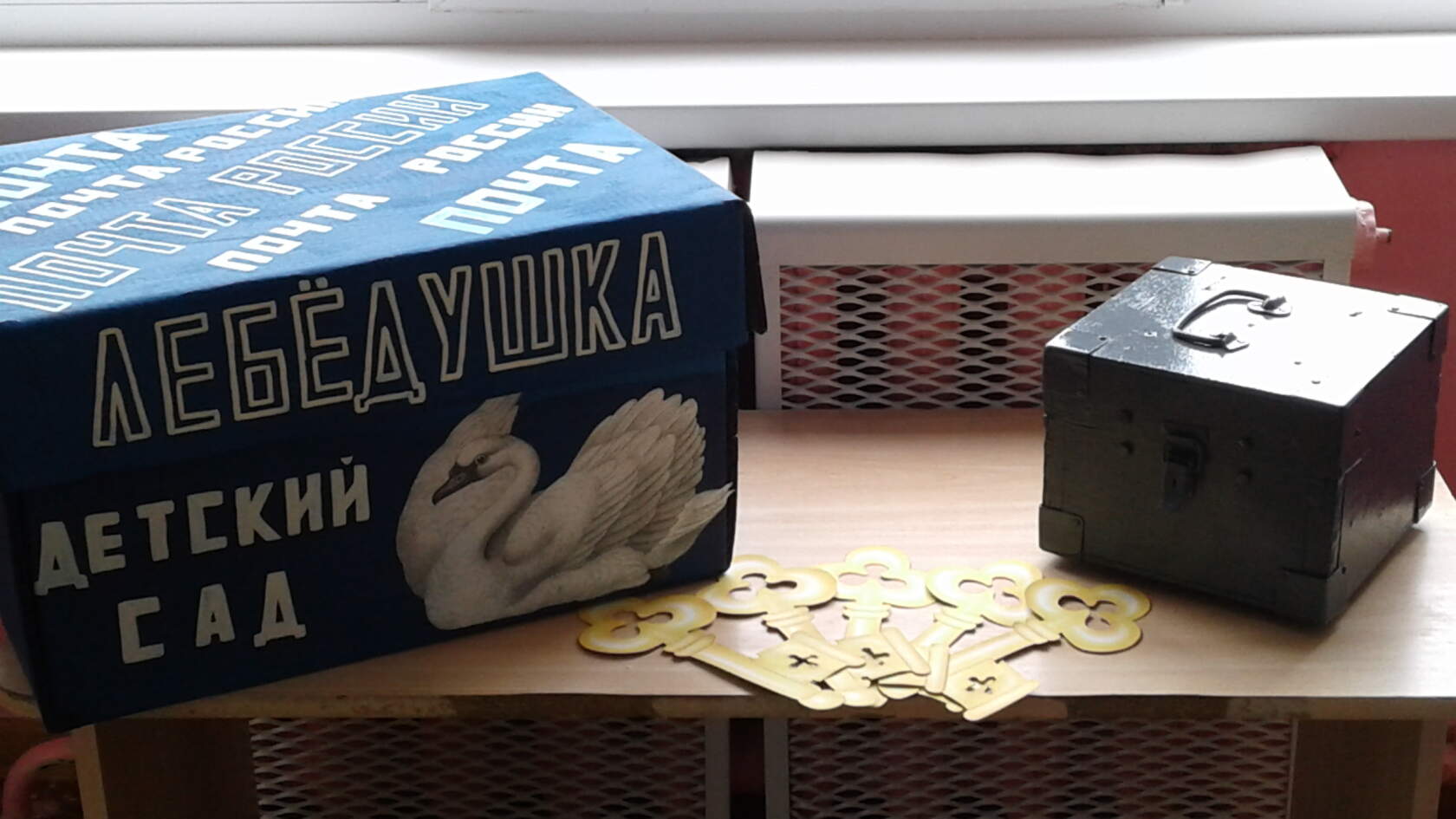 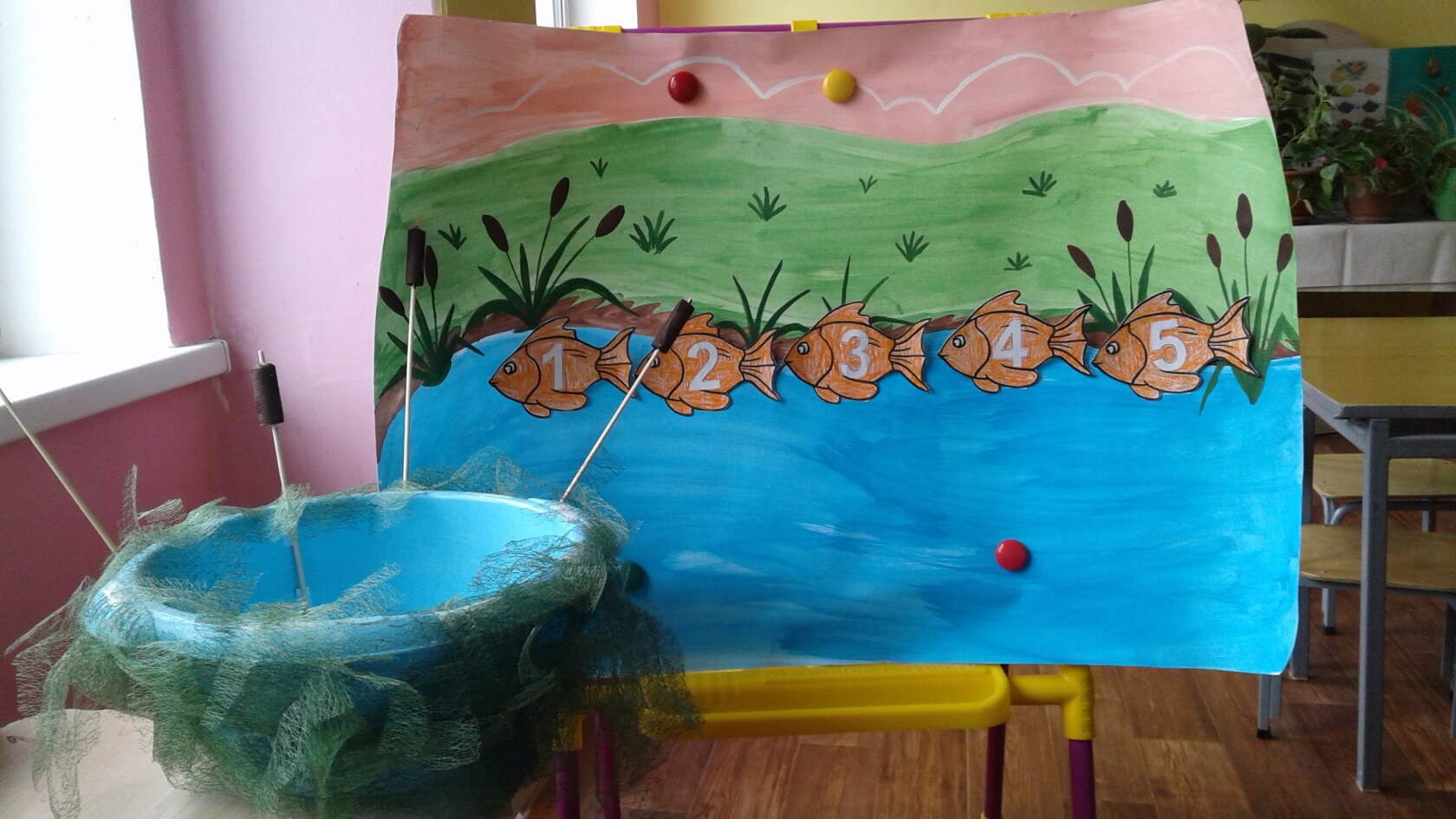 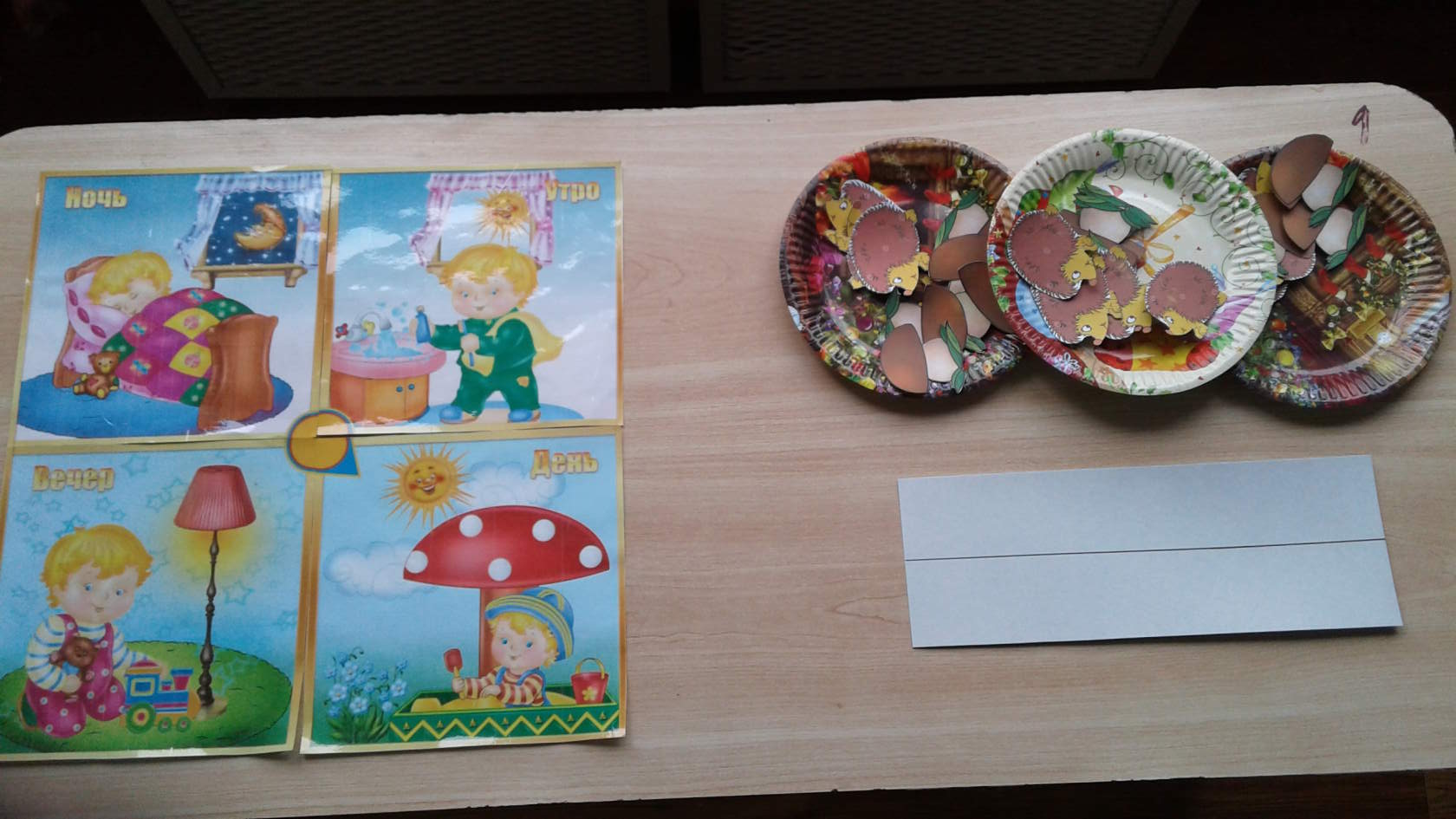 